                                                                                               Assigned Folder #: ________
                                                                                                                 Music #: ________
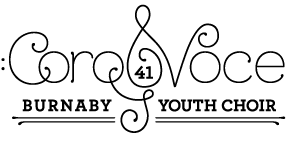         
      2019 - 2020 Registration Form        Please PRINT CLEARLY…
Singer’s Name: ______________________________________________Age: ______  Grade: ______ School: _____________________________Singer’s E-mail (optional but recommended):_____________________________Parent/Guardian contact name: ________________________________Parent e-mail: ______________________________________________
Alternate/additional e-mail: ___________________________________Phone number(s): 1. ___________________________________
                                 2. ___________________________________Health concerns? (Please describe any medical conditions here that we should be aware of. N.B. students with life-threatening allergies are asked to wear their epi-pen on their person during rehearsals and choir activities.) ____________________________________________________________________________________________________________________________________________________________
Please sign and return to the Choir Managers:                  Publicity Consent and Photo/Video/Audio Recording Release Waiver:I _______________________________________________(parent or guardian; please print)
understand that photos, videos and audio recordings of my son/daughter may be taken while participating in authorized School District 41 “CoroVoce” (Burnaby District Youth Choir) activities and performances.  I accept and acknowledge that such materials may be used by CoroVoce personnel for promoting choir performances and advertising for the purposes of recruiting membership or fundraising.  Furthermore, I agree not to post for public viewing/access any such photos or videos I may acquire containing images of children other than my own.ANDCommitment Agreement:In signing below I/we also indicate that we understand the choir commitment expectation: 100% commitment to attendance at rehearsals is required.  If you are unable to attend due to last minute illness or emergency, please let us know.  Multiple absences from rehearsals may result in you being asked to attend our concert as a guest rather than a participant.  We strive to achieve a high level of musicality in our program which keeps our singers engaged and progressing together.  Having our singers present at rehearsals is the only way to achieve this goal.Signed: ______________________________________  Date: ____________________________
For office use only:Annual Membership Fee:                              $75.00               PAID ____ 
online receipt number: ____________________